Наша старшая группа № 3 «Утята» (воспитатель Белых И.В.) участвует в краевом проекте «Читаем вместе»Направлением работы выбрана линия «Рекламный микрофон»В октябре в раздевалке группы стартовала первая реклама журнала «Веселый Колобок»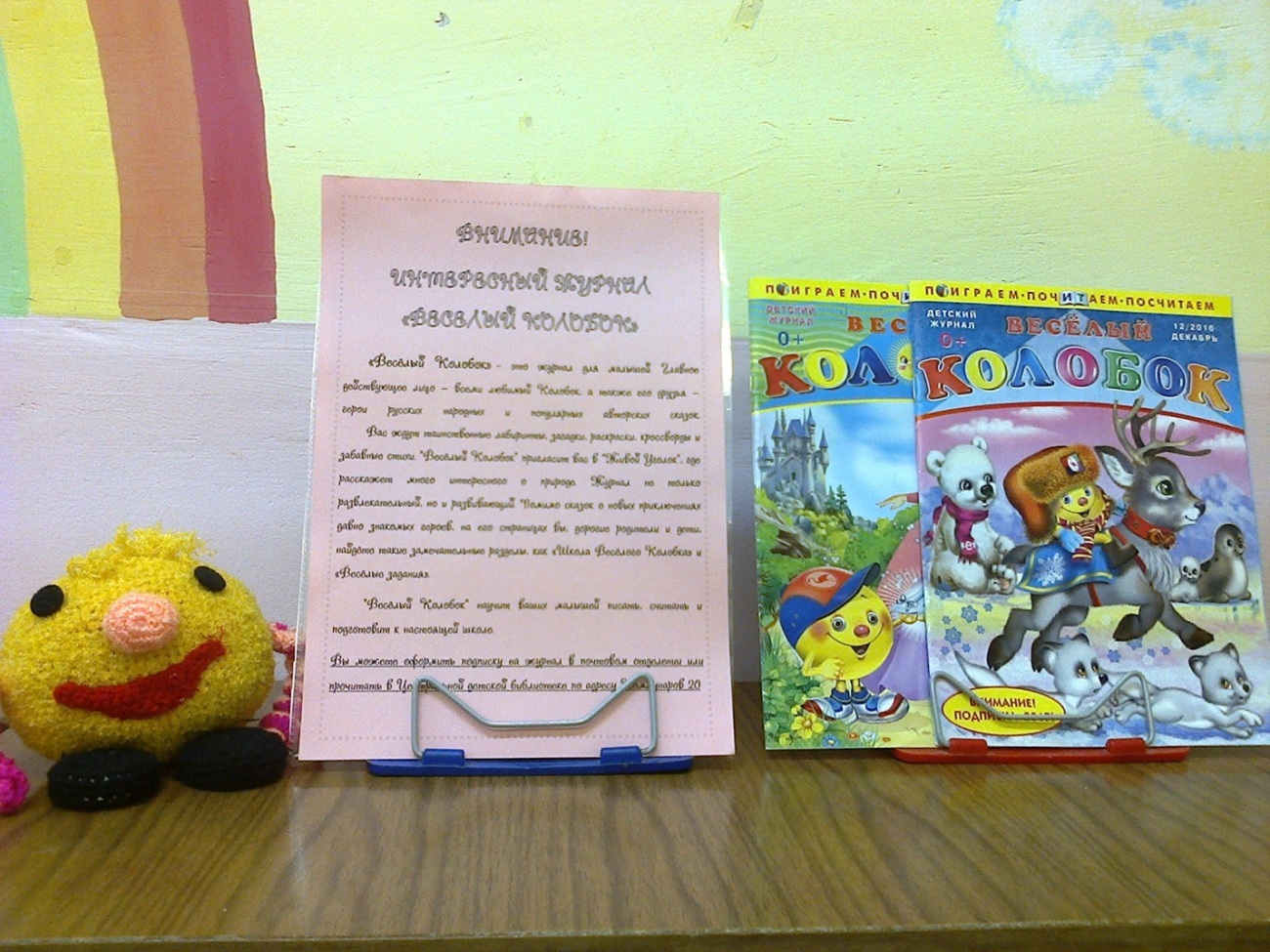 Главная цель: повысить интерес к семейному чтению.Журнал «Веселый Колобок» выбран не случайно, он не только развлекательный, но и развивающий.Дети заинтересовались журналом быстрее, чем родители. С удовольствием рассмотрели картинки и выполнили задания.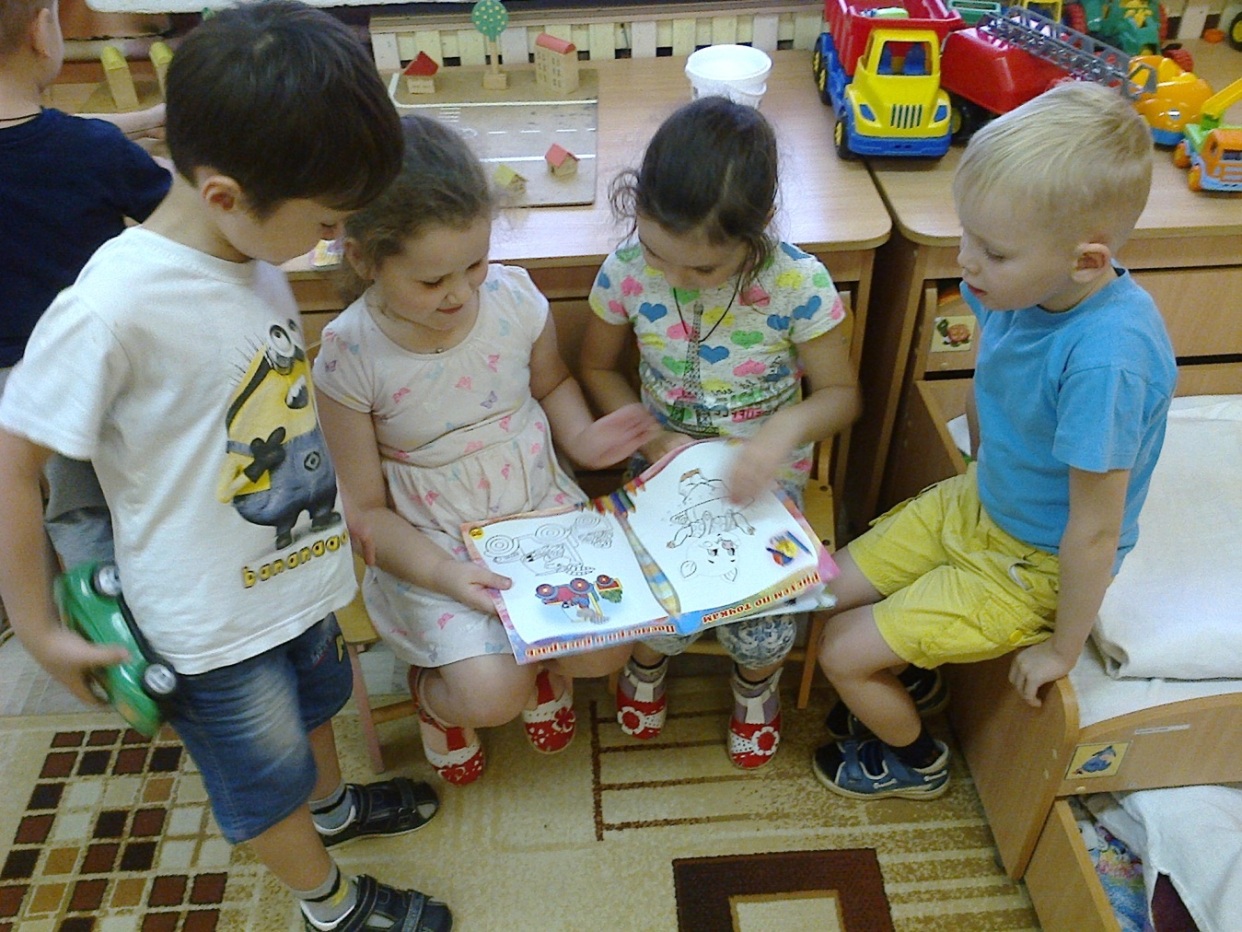 Родители поддержали интерес детей к чтению! И ждут следующую выставку.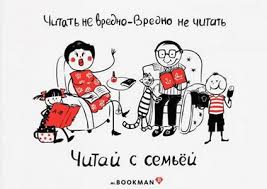 Присоединяйтесь к нам!!!!!